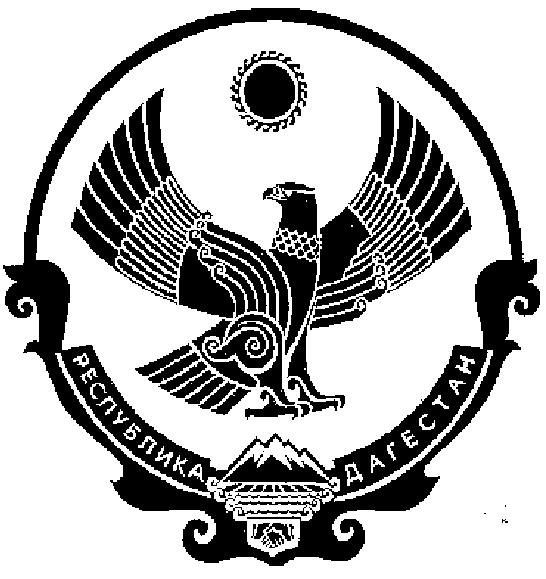 Муниципальное Образование Сельского Поселения «село Новый Чиркей» Кизилюртовский районИНН 0516011221, ОГРН 1120546000190;  Е-mail^ novyichirkey@mail.ru, ул.Матросова, с.Новый Чиркей, Кизилюртовский район,  Республика Дагестан, Российская Федерация, 368106----------------------------------------------------------------------------------------------------------------------------------------    «07» июля 2016 г.                            	№002-РАСПОРЯЖЕНИЕ  Об утверждении нормативных затрат на обеспечение функцийАдминистрации МО СП «село Новый Чиркей»В соответствии с Федеральным законом от 5 апреля 2013 года № 44-ФЗ «О контрактной системе в сфере закупок товаров, работ, услуг для обеспечения государственных и муниципальных нужд», руководствуясь Уставом МО СП «село Новый Чиркей»:1. Утвердить прилагаемые нормативные затраты на обеспечение функций Администрации МО СП «село Новый Чиркей».2. Администрации МО СП «село Новый Чиркей»  разместить настоящее распоряжение на официальном сайте единой информационной системы в сфере закупок (http://www.zakupki.gov.ru) и на официальном сайте Администрации МО СП «село Новый Чиркей» (http://noviy-chirkey.mr-kizilyurt.ru) .3. Настоящее распоряжение вступает в силу со дня его подписания.4. Контроль за исполнением настоящего распоряжения возложить на заместителя Главы села Хамуева Р.А. Глава администрации	Шейхов А.